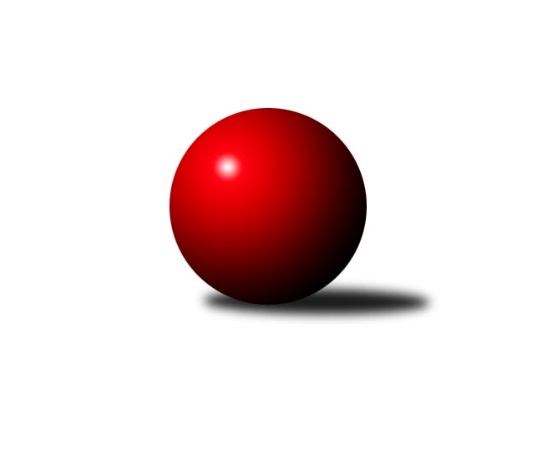 Č.19Ročník 2022/2023	5.3.2023Nejlepšího výkonu v tomto kole: 2716 dosáhlo družstvo: KK Konstruktiva Praha BDivize AS 2022/2023Výsledky 19. kolaSouhrnný přehled výsledků:TJ Sokol Benešov B	- KK Vlašim A	1:7	2580:2612	4.0:8.0	27.2.SK Meteor Praha A	- TJ Astra A	3:5	2533:2589	6.0:6.0	1.3.TJ Sokol Praha-Vršovice A	- TJ Neratovice	6:2	2483:2303	9.0:3.0	2.3.SK Meteor Praha B	- TJ Sokol Brandýs n. L. A	2:6	2528:2558	4.0:8.0	2.3.KK Konstruktiva Praha B	- AC Sparta Praha A	7:1	2716:2666	8.0:4.0	2.3.TJ AŠ Mladá Boleslav 	- KK Kosmonosy B	2:6	2525:2548	6.0:6.0	3.3.TJ Radlice A	- TJ Sparta Kutná Hora A		dohrávka		20.3.SK Meteor Praha B	- TJ Sokol Praha-Vršovice A	5:3	2486:2435	7.0:5.0	27.2.Tabulka družstev:	1.	TJ Radlice A	18	14	1	3	93.0 : 51.0 	126.0 : 90.0 	 2590	29	2.	KK Konstruktiva Praha B	17	13	1	3	90.5 : 45.5 	126.5 : 77.5 	 2589	27	3.	KK Kosmonosy B	19	13	0	6	91.0 : 61.0 	126.5 : 101.5 	 2583	26	4.	TJ Sparta Kutná Hora A	19	10	3	6	85.0 : 67.0 	126.5 : 101.5 	 2568	23	5.	TJ Sokol Praha-Vršovice A	19	11	0	8	85.0 : 67.0 	126.0 : 102.0 	 2534	22	6.	TJ Neratovice	18	10	0	8	76.5 : 67.5 	101.5 : 114.5 	 2497	20	7.	TJ Sokol Benešov B	19	9	0	10	77.0 : 75.0 	121.5 : 106.5 	 2576	18	8.	AC Sparta Praha A	20	9	0	11	74.5 : 85.5 	114.0 : 126.0 	 2501	18	9.	KK Vlašim A	18	7	2	9	68.0 : 76.0 	100.5 : 115.5 	 2553	16	10.	TJ AŠ Mladá Boleslav	18	7	1	10	57.5 : 86.5 	96.5 : 119.5 	 2523	15	11.	SK Meteor Praha A	18	6	0	12	63.0 : 81.0 	96.0 : 120.0 	 2461	12	12.	TJ Sokol Brandýs n. L. A	18	5	2	11	61.0 : 83.0 	99.0 : 117.0 	 2524	12	13.	TJ Astra A	18	5	2	11	58.0 : 86.0 	93.5 : 122.5 	 2497	12	14.	SK Meteor Praha B	19	4	0	15	52.0 : 100.0 	94.0 : 134.0 	 2432	8Podrobné výsledky kola:	 TJ Sokol Benešov B	2580	1:7	2612	KK Vlašim A	Jiří Kočí	 	 213 	 216 		429 	 0:2 	 442 	 	218 	 224		Ladislav Hlaváček	David Dvořák	 	 214 	 213 		427 	 2:0 	 384 	 	178 	 206		Milan Černý	Dušan Dvořák	 	 217 	 217 		434 	 0:2 	 454 	 	235 	 219		Vladislav Pessr	Ladislav Kalous	 	 224 	 212 		436 	 1:1 	 444 	 	220 	 224		Václav Tůma	Petr Červ	 	 198 	 223 		421 	 0:2 	 449 	 	201 	 248		Jiří Kadleček	Petr Brabenec	 	 224 	 209 		433 	 1:1 	 439 	 	218 	 221		Josef Dotlačilrozhodčí: Karel PalátNejlepší výkon utkání: 454 - Vladislav Pessr	 SK Meteor Praha A	2533	3:5	2589	TJ Astra A	Tereza Hrbková	 	 229 	 186 		415 	 1:1 	 431 	 	221 	 210		Jaroslav Dryák	Jindřich Sahula	 	 225 	 205 		430 	 1:1 	 419 	 	241 	 178		Marek Šveda	Martin Povolný	 	 215 	 183 		398 	 0:2 	 462 	 	226 	 236		Radek Fiala	Martin Boháč	 	 225 	 204 		429 	 1:1 	 453 	 	218 	 235		Tomáš Hroza	Zuzana Edlmannová	 	 222 	 214 		436 	 2:0 	 409 	 	214 	 195		Petr Seidl	Pavel Plachý	 	 224 	 201 		425 	 1:1 	 415 	 	195 	 220		Daniel Veselýrozhodčí: Ladislav ZahrádkaNejlepší výkon utkání: 462 - Radek Fiala	 TJ Sokol Praha-Vršovice A	2483	6:2	2303	TJ Neratovice	Jiří Rejthárek	 	 225 	 208 		433 	 2:0 	 355 	 	161 	 194		Josef Trnka	Martin Šveda	 	 199 	 198 		397 	 2:0 	 372 	 	192 	 180		Eva Dvorská	Jiří Jabůrek	 	 209 	 215 		424 	 2:0 	 368 	 	176 	 192		Jan Meščan	Zbyněk Vilímovský	 	 216 	 223 		439 	 2:0 	 391 	 	203 	 188		Jan Kozák	Antonín Krejza	 	 199 	 207 		406 	 0:2 	 429 	 	217 	 212		Petr Šteiner	Pavel Grygar	 	 181 	 203 		384 	 1:1 	 388 	 	196 	 192		Petr Vacekrozhodčí:  Vedoucí družstevNejlepší výkon utkání: 439 - Zbyněk Vilímovský	 SK Meteor Praha B	2528	2:6	2558	TJ Sokol Brandýs n. L. A	Jiří Novotný	 	 215 	 220 		435 	 2:0 	 377 	 	184 	 193		Vladimír Sommer	Luboš Soukup	 	 192 	 204 		396 	 0:2 	 421 	 	196 	 225		František Čvančara	Ctirad Dudycha	 	 208 	 204 		412 	 0:2 	 468 	 	224 	 244		Pavel Holec	Michal Franc	 	 198 	 201 		399 	 0:2 	 448 	 	219 	 229		Miloslav Rychetský	David Dittrich	 	 218 	 236 		454 	 2:0 	 380 	 	195 	 185		Pavel Kotek	Luboš Polanský	 	 222 	 210 		432 	 0:2 	 464 	 	234 	 230		Karel Křenekrozhodčí: Luboš SoukupNejlepší výkon utkání: 468 - Pavel Holec	 KK Konstruktiva Praha B	2716	7:1	2666	AC Sparta Praha A	Jakub Wrzecionko	 	 226 	 243 		469 	 2:0 	 463 	 	223 	 240		Václav Klička	Jaroslav Pleticha ml.	 	 264 	 200 		464 	 1:1 	 449 	 	213 	 236		Vladimíra Pavlatová	Emilie Somolíková	 	 222 	 216 		438 	 2:0 	 424 	 	210 	 214		Petr Neumajer	Jaroslav Pleticha st.	 	 204 	 213 		417 	 0:2 	 451 	 	237 	 214		Pavel Pavlíček	Michal Ostatnický	 	 249 	 226 		475 	 2:0 	 432 	 	221 	 211		Jiří Neumajer	Eva Václavková	 	 231 	 222 		453 	 1:1 	 447 	 	209 	 238		Petr Hartinarozhodčí:  Vedoucí družstevNejlepší výkon utkání: 475 - Michal Ostatnický	 TJ AŠ Mladá Boleslav 	2525	2:6	2548	KK Kosmonosy B	Michal Horáček	 	 211 	 202 		413 	 0:2 	 441 	 	230 	 211		Filip Bajer	Radek Horák	 	 202 	 208 		410 	 1:1 	 441 	 	237 	 204		Věroslav Řípa	Jiří Samolák *1	 	 171 	 239 		410 	 1:1 	 448 	 	243 	 205		Ondrej Troják	Pavel Palaštuk	 	 207 	 194 		401 	 1:1 	 403 	 	204 	 199		Břetislav Vystrčil	Pavel Horáček ml.	 	 211 	 203 		414 	 1:1 	 403 	 	197 	 206		Jan Kocurek	Petr Palaštuk	 	 246 	 231 		477 	 2:0 	 412 	 	227 	 185		Marek Náhlovskýrozhodčí: Petr Horáčekstřídání: *1 od 51. hodu Petr HoráčekNejlepší výkon utkání: 477 - Petr Palaštuk	 SK Meteor Praha B	2486	5:3	2435	TJ Sokol Praha-Vršovice A	Jiří Novotný	 	 211 	 215 		426 	 1:1 	 428 	 	200 	 228		Jiří Rejthárek	Luboš Soukup	 	 224 	 208 		432 	 2:0 	 389 	 	206 	 183		Roman Přeučil	Ctirad Dudycha	 	 211 	 188 		399 	 1:1 	 406 	 	209 	 197		Zbyněk Vilímovský	David Dittrich	 	 210 	 214 		424 	 1:1 	 422 	 	220 	 202		Jiří Jabůrek	Luboš Polanský	 	 204 	 211 		415 	 2:0 	 372 	 	187 	 185		Martin Šmejkal *1	Michal Franc	 	 200 	 190 		390 	 0:2 	 418 	 	210 	 208		Pavel Grygarrozhodčí: Michal Francstřídání: *1 od 51. hodu Antonín KrejzaNejlepší výkon utkání: 432 - Luboš SoukupPořadí jednotlivců:	jméno hráče	družstvo	celkem	plné	dorážka	chyby	poměr kuž.	Maximum	1.	Michal Ostatnický 	KK Konstruktiva Praha B	450.87	303.5	147.4	1.8	7/7	(483)	2.	Ladislav Hlaváček 	KK Vlašim A	447.26	302.4	144.9	3.6	9/9	(483)	3.	Zbyněk Vilímovský 	TJ Sokol Praha-Vršovice A	446.61	301.1	145.5	2.5	10/10	(497)	4.	Jiří Kočí 	TJ Sokol Benešov B	443.12	304.0	139.1	5.0	7/7	(491)	5.	Karel Křenek 	TJ Sokol Brandýs n. L. A	442.93	295.6	147.3	3.0	7/8	(464)	6.	Filip Bajer 	KK Kosmonosy B	442.57	297.1	145.5	4.7	10/10	(496)	7.	Josef Kašpar 	TJ Radlice A	441.54	297.9	143.6	2.9	10/10	(490)	8.	Miloš Beneš  ml.	TJ Radlice A	440.50	298.2	142.3	3.1	10/10	(472)	9.	Jakub Wrzecionko 	KK Konstruktiva Praha B	439.98	295.0	145.0	4.7	7/7	(496)	10.	Ludmila Johnová 	KK Konstruktiva Praha B	439.68	297.1	142.6	4.6	7/7	(511)	11.	Radek Tajč 	KK Kosmonosy B	438.74	301.8	137.0	3.7	8/10	(501)	12.	Petr Červ 	TJ Sokol Benešov B	438.66	292.9	145.8	4.9	7/7	(510)	13.	Ondrej Troják 	KK Kosmonosy B	438.61	298.3	140.3	5.2	9/10	(495)	14.	Miloslav Rychetský 	TJ Sokol Brandýs n. L. A	438.20	298.8	139.4	3.8	8/8	(475)	15.	Pavel Novák 	SK Meteor Praha B	436.39	296.1	140.3	3.8	6/8	(466)	16.	Petr Brabenec 	TJ Sokol Benešov B	436.08	299.5	136.6	5.2	7/7	(507)	17.	Jiří Jabůrek 	TJ Sokol Praha-Vršovice A	436.03	297.0	139.1	3.4	9/10	(478)	18.	Emilie Somolíková 	KK Konstruktiva Praha B	434.54	293.9	140.7	4.5	7/7	(477)	19.	Pavel Plachý 	SK Meteor Praha A	434.53	297.8	136.7	5.3	9/9	(488)	20.	Petr Hartina 	AC Sparta Praha A	434.19	297.0	137.2	3.5	9/10	(474)	21.	Jiří Rejthárek 	TJ Sokol Praha-Vršovice A	433.89	294.0	139.8	4.7	9/10	(484)	22.	Petr Seidl 	TJ Astra A	433.46	295.5	138.0	4.2	10/10	(464)	23.	Břetislav Vystrčil 	KK Kosmonosy B	432.48	297.3	135.2	6.3	10/10	(485)	24.	Rostislav Kašpar 	TJ Radlice A	432.39	293.7	138.7	5.6	10/10	(481)	25.	Pavel Palaštuk 	TJ AŠ Mladá Boleslav 	431.88	291.3	140.6	4.5	9/9	(466)	26.	Petr Palaštuk 	TJ AŠ Mladá Boleslav 	431.58	296.6	135.0	5.7	9/9	(477)	27.	Dušan Hrčkulák 	TJ Sparta Kutná Hora A	431.08	291.6	139.5	3.8	11/11	(505)	28.	Josef Dotlačil 	KK Vlašim A	430.79	291.5	139.2	3.5	9/9	(478)	29.	Pavel Horáček  ml.	TJ AŠ Mladá Boleslav 	430.71	301.5	129.3	7.5	8/9	(470)	30.	Petr Šteiner 	TJ Neratovice	430.11	293.9	136.2	5.6	10/10	(474)	31.	Jiří Barbora 	TJ Sparta Kutná Hora A	429.95	294.3	135.7	5.6	11/11	(497)	32.	David Kašpar 	TJ Radlice A	429.34	305.2	124.1	6.8	8/10	(486)	33.	Miroslav Burock 	TJ Neratovice	428.86	300.9	128.0	7.0	7/10	(476)	34.	Milan Komorník 	TJ Radlice A	428.46	290.2	138.2	4.5	8/10	(455)	35.	Martin Boháč 	SK Meteor Praha A	428.20	293.6	134.6	6.2	8/9	(483)	36.	Ctirad Dudycha 	SK Meteor Praha B	427.96	296.2	131.7	7.0	7/8	(478)	37.	Zdeněk Rajchman 	TJ Sparta Kutná Hora A	427.92	292.9	135.0	5.7	9/11	(474)	38.	Věroslav Řípa 	KK Kosmonosy B	427.90	292.8	135.1	5.8	10/10	(497)	39.	Ladislav Kalous 	TJ Sokol Benešov B	427.86	295.9	132.0	7.0	6/7	(480)	40.	Jakub Vodička 	TJ Astra A	427.03	300.9	126.2	8.6	10/10	(458)	41.	Vladimír Holý 	TJ Sparta Kutná Hora A	426.32	289.3	137.0	4.4	11/11	(504)	42.	Václav Klička 	AC Sparta Praha A	425.74	284.3	141.4	4.9	9/10	(465)	43.	Václav Tůma 	KK Vlašim A	424.95	293.2	131.8	6.0	9/9	(467)	44.	Marek Červ 	TJ Sokol Benešov B	423.39	290.8	132.5	6.9	7/7	(469)	45.	Milan Mikulášek 	SK Meteor Praha A	422.79	292.4	130.4	8.1	7/9	(478)	46.	Jaroslav Kourek 	TJ Radlice A	422.05	295.7	126.3	7.7	8/10	(446)	47.	Ivo Steindl 	SK Meteor Praha A	421.64	292.2	129.5	7.1	9/9	(494)	48.	Jiří Kadleček 	KK Vlašim A	420.73	290.5	130.2	5.8	9/9	(471)	49.	David Dittrich 	SK Meteor Praha B	420.63	285.5	135.1	4.6	7/8	(461)	50.	Dušan Dvořák 	TJ Sokol Benešov B	418.96	291.2	127.8	6.4	6/7	(502)	51.	Petr Neumajer 	AC Sparta Praha A	417.08	290.6	126.5	7.8	9/10	(473)	52.	Jaroslav Pleticha  st.	KK Konstruktiva Praha B	417.00	286.3	130.7	7.3	7/7	(481)	53.	Petr Horáček 	TJ AŠ Mladá Boleslav 	416.50	291.1	125.4	5.4	7/9	(438)	54.	František Čvančara 	TJ Sokol Brandýs n. L. A	415.57	292.1	123.5	7.7	7/8	(448)	55.	Pavel Kotek 	TJ Sokol Brandýs n. L. A	415.42	286.8	128.7	5.9	8/8	(453)	56.	Jiří Neumajer 	AC Sparta Praha A	415.08	288.6	126.5	7.3	10/10	(442)	57.	Eva Václavková 	KK Konstruktiva Praha B	413.94	290.1	123.8	6.3	7/7	(453)	58.	Jan Meščan 	TJ Neratovice	413.50	288.0	125.5	9.3	7/10	(460)	59.	Marek Náhlovský 	KK Kosmonosy B	412.62	291.4	121.2	7.9	9/10	(488)	60.	Roman Přeučil 	TJ Sokol Praha-Vršovice A	412.38	290.3	122.1	9.3	8/10	(457)	61.	Antonín Krejza 	TJ Sokol Praha-Vršovice A	412.30	281.3	131.0	5.5	7/10	(436)	62.	Pavel Grygar 	TJ Sokol Praha-Vršovice A	411.31	286.3	125.0	6.0	7/10	(432)	63.	Josef Trnka 	TJ Neratovice	410.65	291.7	119.0	9.2	9/10	(453)	64.	Pavel Pavlíček 	AC Sparta Praha A	410.14	290.5	119.7	9.4	10/10	(459)	65.	Marek Šveda 	TJ Astra A	409.95	288.4	121.5	10.4	7/10	(442)	66.	Michal Horáček 	TJ AŠ Mladá Boleslav 	409.57	283.1	126.5	6.7	9/9	(441)	67.	Jaroslav Dryák 	TJ Astra A	406.38	291.9	114.5	10.3	10/10	(459)	68.	Vojtěch Krákora 	AC Sparta Praha A	406.24	287.0	119.3	8.7	9/10	(434)	69.	Milan Černý 	KK Vlašim A	406.24	284.2	122.0	8.6	9/9	(464)	70.	Daniel Veselý 	TJ Astra A	405.71	287.1	118.6	8.0	10/10	(456)	71.	Luboš Polanský 	SK Meteor Praha B	405.58	290.8	114.8	8.2	6/8	(461)	72.	Martin Šmejkal 	TJ Sokol Brandýs n. L. A	404.81	287.2	117.6	10.6	6/8	(431)	73.	Tomáš Hroza 	TJ Astra A	403.21	289.9	113.3	10.2	8/10	(453)	74.	Jindřich Sahula 	SK Meteor Praha A	400.30	286.7	113.6	10.9	7/9	(478)	75.	Eva Dvorská 	TJ Neratovice	397.11	282.0	115.1	8.4	10/10	(426)	76.	Luboš Soukup 	SK Meteor Praha B	396.90	288.4	108.5	9.5	7/8	(440)	77.	Jiří Novotný 	SK Meteor Praha B	396.89	287.2	109.6	9.3	8/8	(448)	78.	Martin Šveda 	TJ Sokol Praha-Vršovice A	395.83	284.9	110.9	10.8	8/10	(433)	79.	Vladimír Sommer 	TJ Sokol Brandýs n. L. A	393.44	281.5	111.9	10.2	7/8	(412)	80.	Ladislav Zahrádka 	SK Meteor Praha A	393.16	280.9	112.3	10.2	9/9	(435)	81.	Michal Franc 	SK Meteor Praha B	358.25	263.4	94.9	15.2	7/8	(416)		Leoš Vobořil 	TJ Sparta Kutná Hora A	479.07	315.1	164.0	2.6	2/11	(531)		Dušan Plocek 	TJ Neratovice	476.00	300.5	175.5	0.5	2/10	(484)		František Tesař 	TJ Sparta Kutná Hora A	470.00	329.0	141.0	4.0	1/11	(470)		Lukáš Lehner 	TJ Radlice A	463.00	301.0	162.0	2.0	1/10	(463)		Karel Hybš 	KK Konstruktiva Praha B	462.00	310.0	152.0	6.0	1/7	(462)		Michal Hrčkulák 	TJ Sparta Kutná Hora A	461.17	298.5	162.7	2.8	6/11	(484)		Vladislav Pessr 	KK Vlašim A	454.00	295.0	159.0	6.0	1/9	(454)		Vladimíra Pavlatová 	AC Sparta Praha A	449.00	316.0	133.0	4.0	1/10	(449)		Pavel Holec 	TJ Sokol Brandýs n. L. A	445.50	298.5	147.0	3.0	1/8	(468)		Václav Sommer 	TJ Sokol Brandýs n. L. A	443.50	301.0	142.5	4.0	4/8	(461)		Josef Cíla 	TJ AŠ Mladá Boleslav 	443.00	297.4	145.6	3.4	5/9	(473)		Jan Kvapil 	TJ Neratovice	442.47	299.0	143.4	3.5	6/10	(462)		Miroslav Pessr 	KK Vlašim A	440.83	299.7	141.2	4.8	3/9	(477)		Radek Fiala 	TJ Astra A	437.75	301.7	136.0	5.8	6/10	(486)		Martin Dubský 	AC Sparta Praha A	437.50	291.0	146.5	8.0	1/10	(438)		Jaroslav Pleticha  ml.	KK Konstruktiva Praha B	435.33	293.5	141.8	4.7	2/7	(464)		Jan Červenka 	AC Sparta Praha A	435.00	304.0	131.0	8.0	1/10	(435)		Karel Drábek 	TJ Sokol Benešov B	432.75	296.3	136.5	1.8	2/7	(451)		Miroslav Viktorin 	AC Sparta Praha A	432.33	295.3	137.0	6.7	3/10	(443)		Pavlína Říhová 	KK Kosmonosy B	432.00	288.5	143.5	6.0	1/10	(468)		Jan Kocurek 	KK Kosmonosy B	431.83	300.0	131.8	8.0	3/10	(460)		Jaroslav Čermák 	TJ Sparta Kutná Hora A	429.33	296.7	132.7	5.7	3/11	(492)		Vlastimil Pírek 	KK Vlašim A	427.67	295.1	132.6	8.2	3/9	(464)		Daniel Brejcha 	TJ Sparta Kutná Hora A	426.63	299.4	127.3	9.4	2/11	(453)		Jan Kamín 	TJ Radlice A	425.00	282.5	142.5	4.5	2/10	(446)		Zdeněk Míka 	SK Meteor Praha B	423.00	289.0	134.0	7.0	1/8	(423)		Tomáš Turnský 	TJ Astra A	422.50	298.0	124.5	8.0	1/10	(428)		Zuzana Edlmannová 	SK Meteor Praha A	422.50	304.0	118.5	8.0	1/9	(436)		Petr Dus 	TJ Sparta Kutná Hora A	420.43	291.3	129.1	7.6	7/11	(452)		Pavel Janoušek 	TJ Radlice A	417.00	286.4	130.6	6.8	6/10	(438)		Jindra Pokorná 	SK Meteor Praha B	417.00	305.0	112.0	10.0	1/8	(417)		Jan Vácha 	AC Sparta Praha A	414.00	295.0	119.0	11.5	2/10	(434)		Ondřej Majerčík 	KK Kosmonosy B	413.67	291.0	122.7	8.3	3/10	(450)		Hana Kovářová 	KK Konstruktiva Praha B	413.00	309.0	104.0	10.0	1/7	(413)		Adam Janda 	TJ Sparta Kutná Hora A	413.00	312.0	101.0	7.0	1/11	(413)		Leoš Chalupa 	KK Vlašim A	412.67	289.9	122.8	11.6	3/9	(449)		Jan Urban 	KK Vlašim A	412.50	292.5	120.0	9.0	1/9	(424)		Martin Šmejkal 	TJ Sokol Praha-Vršovice A	411.65	291.7	120.0	7.6	5/10	(438)		Petr Vacek 	TJ Neratovice	409.67	288.5	121.1	9.1	6/10	(459)		František Pícha 	KK Vlašim A	408.00	290.0	118.0	11.5	1/9	(417)		Jitka Drábková 	TJ Sokol Benešov B	408.00	296.0	112.0	11.0	1/7	(408)		Vladimír Dvořák 	SK Meteor Praha B	407.50	300.5	107.0	12.0	2/8	(418)		David Dvořák 	TJ Sokol Benešov B	406.00	294.7	111.3	9.3	3/7	(427)		Jan Kozák 	TJ Neratovice	402.48	281.3	121.2	8.2	5/10	(427)		Zdeňka Vokolková 	TJ Sparta Kutná Hora A	401.00	287.0	114.0	9.0	1/11	(401)		Ondřej Maňour 	TJ Radlice A	401.00	296.0	105.0	11.0	1/10	(401)		Jaroslava Fukačová 	TJ Neratovice	400.50	270.5	130.0	5.0	2/10	(406)		Bohumír Kopecký 	TJ Sparta Kutná Hora A	400.00	268.0	132.0	11.0	1/11	(400)		Zdeněk Boháč 	SK Meteor Praha B	400.00	287.0	113.0	8.0	1/8	(400)		Pavel Vojta 	KK Vlašim A	399.00	285.0	114.0	6.0	1/9	(399)		Bohumil Sedláček 	TJ AŠ Mladá Boleslav 	397.20	294.4	102.8	11.8	5/9	(430)		Miroslav Drábek 	TJ Sokol Benešov B	396.00	282.0	114.0	9.0	1/7	(396)		Radek Horák 	TJ AŠ Mladá Boleslav 	395.50	277.5	118.0	7.0	1/9	(410)		Miroslav Šostý 	SK Meteor Praha A	395.00	290.0	105.0	10.0	1/9	(395)		Michael Šepič 	SK Meteor Praha B	392.00	266.0	126.0	11.0	1/8	(392)		Josef Hladík 	TJ Sokol Praha-Vršovice A	392.00	280.0	112.0	8.0	1/10	(392)		Hana Barborová 	TJ Sparta Kutná Hora A	387.00	267.0	120.0	9.0	1/11	(387)		Lukáš Kotek 	TJ Sokol Brandýs n. L. A	384.00	277.0	107.0	7.0	1/8	(384)		Ivana Kopecká 	TJ Sparta Kutná Hora A	383.80	272.8	111.0	7.6	5/11	(416)		Tereza Hrbková 	SK Meteor Praha A	383.67	270.4	113.3	7.1	2/9	(431)		Jiří Samolák 	TJ AŠ Mladá Boleslav 	383.40	273.4	110.0	11.4	5/9	(470)		Ladislav Sopr 	TJ Sokol Brandýs n. L. A	368.33	270.3	98.0	14.7	3/8	(381)		Martin Povolný 	SK Meteor Praha A	354.00	263.5	90.5	17.5	2/9	(398)		Zdeněk Cepl 	AC Sparta Praha A	349.00	258.0	91.0	16.0	1/10	(349)		Zdeněk Horváth 	TJ AŠ Mladá Boleslav 	339.00	262.0	77.0	27.0	1/9	(339)		Ivan Hrbek 	SK Meteor Praha A	325.50	239.0	86.5	18.0	2/9	(344)Sportovně technické informace:Starty náhradníků:registrační číslo	jméno a příjmení 	datum startu 	družstvo	číslo startu24643	Pavel Holec	02.03.2023	TJ Sokol Brandýs n. L. A	1x5654	Vladimíra Pavlatová	02.03.2023	AC Sparta Praha A	1x10877	Jaroslav Pleticha ml.	02.03.2023	KK Konstruktiva Praha B	3x22183	David Dvořák	27.02.2023	TJ Sokol Benešov B	2x16825	Tereza Hrbková	01.03.2023	SK Meteor Praha A	4x24142	Martin Povolný	01.03.2023	SK Meteor Praha A	3x1086	Zuzana Edlmannová	01.03.2023	SK Meteor Praha A	2x23556	Vladislav Pessr	27.02.2023	KK Vlašim A	1x
Hráči dopsaní na soupisku:registrační číslo	jméno a příjmení 	datum startu 	družstvo	Program dalšího kola:20. kolo6.3.2023	po	19:30	AC Sparta Praha A - TJ Sokol Praha-Vršovice A	7.3.2023	út	17:00	TJ AŠ Mladá Boleslav  - TJ Sokol Brandýs n. L. A (dohrávka z 17. kola)	7.3.2023	út	17:30	TJ Neratovice - KK Konstruktiva Praha B (dohrávka z 18. kola)	9.3.2023	čt	18:00	KK Kosmonosy B - TJ Radlice A	10.3.2023	pá	17:00	KK Vlašim A - TJ AŠ Mladá Boleslav 	10.3.2023	pá	17:30	TJ Neratovice - SK Meteor Praha A	10.3.2023	pá	17:30	TJ Sokol Brandýs n. L. A - KK Konstruktiva Praha B	10.3.2023	pá	17:30	TJ Astra A - TJ Sokol Benešov B	10.3.2023	pá	18:00	TJ Sparta Kutná Hora A - SK Meteor Praha B	Nejlepší šestka kola - absolutněNejlepší šestka kola - absolutněNejlepší šestka kola - absolutněNejlepší šestka kola - absolutněNejlepší šestka kola - dle průměru kuželenNejlepší šestka kola - dle průměru kuželenNejlepší šestka kola - dle průměru kuželenNejlepší šestka kola - dle průměru kuželenNejlepší šestka kola - dle průměru kuželenPočetJménoNázev týmuVýkonPočetJménoNázev týmuPrůměr (%)Výkon4xPetr PalaštukAŠ M.B. 4775xPetr PalaštukAŠ M.B. 115.254774xMichal OstatnickýKonstruktiva B4756xMiloš Beneš ml.Radlice A112.284504xJakub WrzecionkoKonstruktiva B4691xPavel HolecBrandýs111.274681xPavel HolecBrandýs4683xKarel KřenekBrandýs110.324642xKarel KřenekBrandýs4641xRadek FialaAstra A109.854621xJaroslav Pleticha ml.Konstruktiva B4644xMilan KomorníkRadlice A109.54439